COMPOSED PLATTERSCRUDITÉAssorted vegetables and herb-ranch, bleu cheese dressing, or roasted red pepper hummus $5.95 ppSLICED CHEESE PLATTERSmoked gouda, Swiss, yellow cheddar, pepper jack, and provolone cheese slices, served with crackers and garnished with fruit $8.95 ppCHEESE WEDGE TRAYAssorted aged soft and firm cheese wedges accented with dried fruit, nuts, and served with assorted crackers and bread $8.25 ppANTIPASTOSalami, capicola, marinated mushrooms, roasted red peppers, kalamata olives, cherry peppers, asiago, provolone, and fresh mozzarella with focaccia and ciabatta bread $10.95 ppMEXICAN FIESTASix-layer Mexican dip with guacamole, salsa, tomatoes, black olives, sour cream, and shredded cheddar, with tri- color corn tortilla chips $7.95 ppMEDITERRANEAN(25-person minimum)Tabbouleh, red pepper hummus, baba ghanoush, stuffed grape leaves, marinated olives, and pita chips $8.95 ppSMOKED SALMON PRESENTATIONSmoked Atlantic salmon side with lemon cream cheese, capers, red onion, and pumpernickel triangles $13.95 pp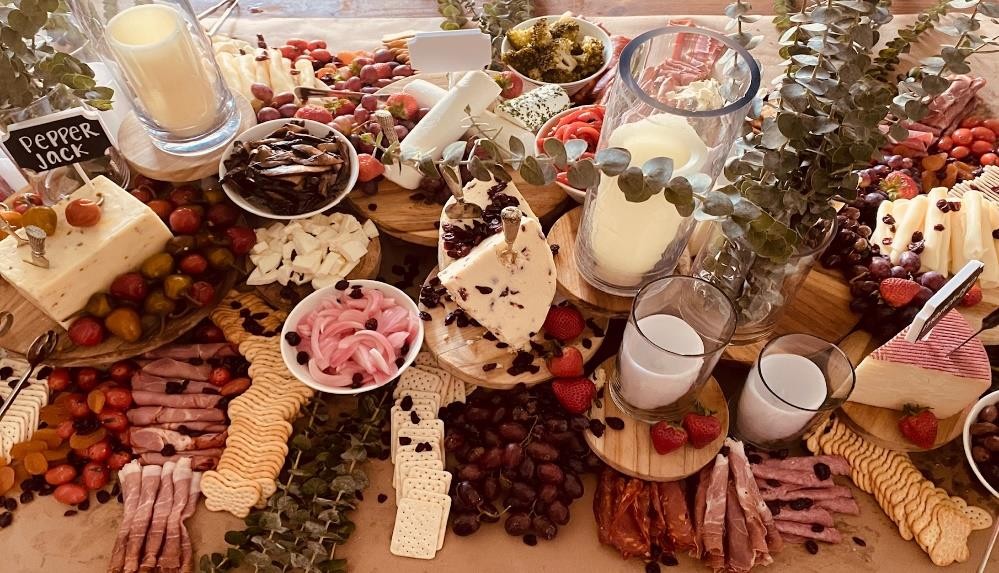 All pricing is subject to 7% state tax and 3% administrative feeTHERE’S ALWAYS ROOM FOR ICE CREAMICE CREAM SOCIALSWe feature assorted Richardson’s own ice cream and frozen yogurt flavors hot and cold sauces, and over a dozen toppingsWhat’s your favorite combination?We can coordinate this as a drop-off or have staff in attendance to make your guests’ selectionyour selection of three flavorsRichardson’s ice cream and frozen yogurt flavorsyour selection of twohot fudge, caramel, fluffernutter, butterscotch, crushed pineapple, and strawberry toppingyour selection of sevenwhipped cream, rainbow or chocolate sprinkles, M&Ms, Reese’s Pieces, Heath Bar topping, maraschino cherries, gummy bears, Oreo cookie pieces, and chopped walnuts are our featured toppings, but ifyou’re craving something that you don’t see here, please ask!Service is highly recommended for replenishing supplies and cleanup.$9.95 PER PERSONAll pricing is subject to 7% state tax and 3% administrative fee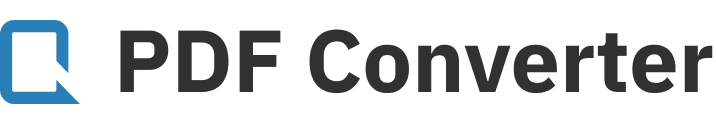 Only two pages were converted.Please Sign Up to convert the full document.www.freepdfconvert.com/membership